GODALMINGHeadteacher:  Lizzi Matthews, BSc(Hons), PGCE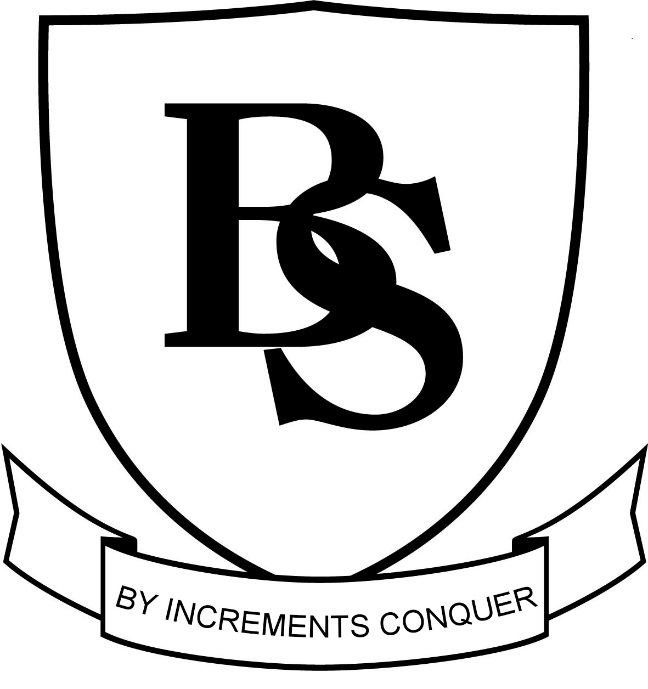 Drama Department DetailsandGeneral InformationDrama CurriculumDrama is a popular subject in the school with especially large numbers involved in school productions.  School productions have received outstanding comments of support from the local community and parents.At Key Stage 3There are 2 x 60 minute lessons per fortnight allocated for Drama throughout the Key Stage.Key Stage 46 x 60 minute lessons per fortnight are allocated. Teaching WeekBroadwater has a 25 hour teaching week, operating 50 x 60 minute lessons, 5 lessons a day, 3 in the morning and 2 in the afternoon over 10 days.Accommodation and ResourcesThe Drama Department is located on the ground floor, close to the library, music and ICT suite.  There is a large school hall with stage and lighting cradles.Management and organisationCurrently the department has one member of staff. However, liaison and meetings take place with the Art and Music departments.  In addition,  is part of a Federation of Schools which will provide additional opportunities for staff development through inter-school networks.OrganisationThere are regular Department Meetings with Art and Music sharing ideas and good practice.ResponsibilitiesTo teach Drama throughout the school to GCSE level.To have responsibility for KS3 and monitor KS3 strategy.To plan the development and vision of the department.To take an active part in developing the use of ICT within the curriculum.To make a specific contribution to the wider life of the school.SalaryThe salary will be determined by the Pay and Conditions 2017/18.  ApplicationsAn application form with names and addresses of two referees.  In addition please attach a letter of application setting out the vision you have for the department and how your experience has prepared you for the post.A stamped addressed envelope must be enclosed if you wish an acknowledgement of the receipt of your application.Should you be invited to interview, we are confident you will be extremely impressed with the school and hope you would feel that it was a school where you could be happy and make an important contribution.  The friendliness of the school is a particular asset and this is often commented on by visitors.  The staff room is a focal area of the school and there are often social events organised for staff.An opportunity to view the school and to inspect the department will be provided on the day of interview.  .Thank you for your interest.Lizzi MatthewsHeadteacher